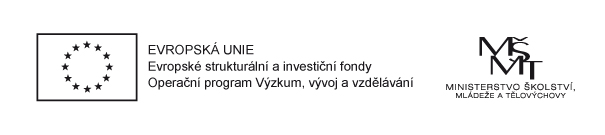 Příloha č. 4 Smlouvy o Partnerství s finančním příspěvkemPřehled monitorovacích indikátorůNázev projektuImplementace Krajského akčního plánu rozvoje vzdělávání v Královéhradeckém kraji IIPartner projektuP07 TECHNOLOGICKÉ CENTRUM Hradec Králové, z. ú.Kód indikátoruNázev indikátoruHodnotaDatum dosažení hodnoty5 49 01Počet regionálních systémů130. 11. 20235 08 10Počet organizací, které byly ovlivněny systémovou intervencí130. 11. 2023